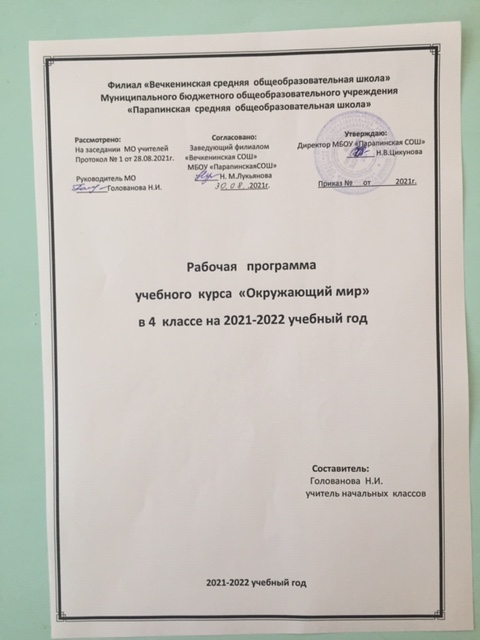 Пояснительная записка            Рабочая программа учебного предмета «Окружающий мир» составлена в соответствии с требованиями Федерального государственного общеобразовательного стандарта начального общего образования, Концепцией духовно-нравственного развития и воспитания личности гражданина России, планируемых результатов начального общего образования и авторской программы А. А. Плешакова «Окружающий мир» (М: Просвещение, 2011г.), утверждённой Министерством образования и науки РФ.В соответствии с учебным планом филиала «Вечкенинская СОШ» МБОУ «Парапинская СОШ» курс «Окружающий мир» изучается в 4 классе по два часа в неделю. Общий объём учебного времени составляет 68 часов.II. Содержание учебного предметаРАЗДЕЛ «ЗЕМЛЯ И ЧЕЛОВЕЧЕСТВО» (9 ч)Мир глазами астронома. Планеты Солнечной системы. Звездное небо – Великая книга Природы. Мир глазами географа. Мир глазами историка. Когда и где? Мир глазами эколога. Сокровища Земли под охраной человечества.РАЗДЕЛ «ПРИРОДА РОССИИ» (11 ч)Равнины и горы России. Моря, озера и реки России. Природные зоны России. Зона арктических пустынь. Тундра. Леса России. Лес и человек. Зона степей. Пустыни. У Черного моря.РАЗДЕЛ «РОДНОЙ КРАЙ - ЧАСТЬ БОЛЬШОЙ СТРАНЫ» (14 ч)Наш край. Поверхность нашего края. Водные богатства нашего края.Наши подземные богатства. Земля-кормилица.Экскурсия в лес и на луг. Жизнь леса. Жизнь луга. Жизнь пресного водоема. Растениеводство в нашем крае. Животноводство в нашем крае. Наши проектыРАЗДЕЛ «СТРАНИЦЫ ВСЕМИРНОЙ ИСТОРИИ» (5 ч)Начало истории человечества. Мир древности: далекий и близкий. Средние века: время рыцарей и замков. Новое время: встреча Европы и Америки. Новейшее время: история продолжается сегодняРАЗДЕЛ «СТРАНИЦЫ ИСТОРИИ ОТЕЧЕСТВА» (20 ч)Жизнь древних славян. Во времена Древней Руси. Страна городов. Из книжной сокровищницы Древней Руси.Трудные времена на Русской земле. Русь расправляет крылья. Куликовская битва. Иван III. Мастера печатных дел. Патриоты России. Петр Великий. Михаил Васильевич Ломоносов. Екатерина Великая. Отечественная война 1812 года. Страницы истории XIX века.Россия вступает в XX век. Страницы истории 20–30-х годов.Великая война и Великая Победа. Страна, открывшая путь в космосРАЗДЕЛ «СОВРЕМЕННАЯ РОССИЯ» (9 ч)Основной закон России и права человека. Мы - граждане России. Славные символы России. Такие разные праздники. Путешествие по России. Наши проектыПредметные результаты освоения учебного предметаОбучающийся научится:понимать особую роль России в мировой истории; рассказывать о национальных свершениях, открытиях, победах, вызывающих чувство гордости за свою страну;находить и показывать на карте России государственную границу, субъекты Российской Федерации, свой регион, его главный город, другие города современной России, узнавать по фотографиям и описывать достопримечательности регионов и городов России;называть элементы государственного устройства России, объяснять их роль в жизни страны; называть имя действующего Президента Российской Федерации и его полномочия как главы государства;понимать, в чём различия между государственным устройством современной России и государственным устройством нашей страны в другие периоды её истории; объяснять, что такое права человека, как законы страны и самый главный из них — Конституция Российской Федерации — защищают наши права, приводить конкретные примеры прав ребёнка; раскрывать значение государственных символов России, находить их среди государственных символов других стран; называть главные праздники России, объяснять их значение в жизни страны, рассказывать о традициях и праздниках народов России; рассказывать о мире с точки зрения астронома, географа, историка, эколога; проводить несложные астрономические наблюдения;изготавливать модели планет и созвездий;использовать глобус и карту мира для получения информации о Земле;анализировать экологические проблемы планеты и предлагать способы их решения; приводить примеры объектов Всемирного наследия и животных из международной Красной книги;находить и показывать на физической карте России различные географические объекты, на карте природных зон России — основные природные зоны;объяснять, почему происходит смена природных зон в нашей стране, давать характеристику природной зоны по плану, сравнивать различные природные зоны; приводить примеры растений и животных разных природных зон, в том числе внесённых в Красную книгу России; выявлять экологические связи в разных природных зонах, изображать эти связи с помощью моделей;оценивать деятельность людей в разных природных зонах, раскрывать возникающие экологические проблемы и способы их решения, приводить примеры заповедников и национальных парков России;давать краткую характеристику своего края;различать и описывать изученные природные объекты своего края, пользоваться атласом-определителем для распознавания (определения) объектов неживой и живой природы; давать краткую характеристику природных сообществ своего края;выявлять экологические связи в природных сообществах, изображать эти связи с помощью моделей;оценивать своё поведение в природе, правильно вести себя в разных природных сообществах; рассказывать об охране природы в своём крае;различать отрасли растениеводства и животноводства, представленные в экономике своего края;приводить примеры исторических источников, различать и сравнивать источники информации о прошлом;соотносить дату исторического события с веком, находить место события на «ленте времени»;читать историческую карту;перечислять эпохи истории человечества в правильной последовательности, кратко характеризовать каждую эпоху, узнавать историческую эпоху по знаменитым сооружениям прошлого, сохранившимся до наших дней;с помощью глобуса рассказывать, как человек открывал планету Земля;описывать некоторые выдающиеся достижения и изобретения людей прошлого по иллюстрациям, высказывать суждения об их значении в истории человечества;показывать на карте границы, территорию, столицу, другие города России в разные периоды истории, места некоторых важных исторических событий;рассказывать по исторической карте, иллюстрациям учебника об изученных событиях истории России;соотносить даты и события, определять последовательность и значение некоторых важных событий в истории России;составлять исторические портреты выдающихся людей прошлого, высказывать суждения о них;описывать облик Москвы и Санкт-Петербурга в разные века, узнавать их достопримечательности;называть и описывать некоторые выдающиеся памятники истории и культуры России; находить в домашнем архиве исторические свидетельства;раскрывать связь современной России с её историей;использовать дополнительную литературу, Интернет для получения информации и подготовки собственных сообщений о природе Земли, России и родного края, о жизни общества в прошлом и настоящем.IV.Календарно-тематическое планирование учебного материала и основные виды деятельности учащихсяИтого: 68 ч№ п/пТема урокаКол-вочас.Датапровед.Характеристика деятельностиучащихсяХарактеристика деятельностиучащихсяРАЗДЕЛ «ЗЕМЛЯ И ЧЕЛОВЕЧЕСТВО» (9ч)РАЗДЕЛ «ЗЕМЛЯ И ЧЕЛОВЕЧЕСТВО» (9ч)1Мир глазами астронома.1Знакомиться с учебником и учебными пособиями по «Окружающему миру» для 4 класса; понимать учебные задачи урока и стремиться их выполнить;извлекать из текста цифровые данные, выписывать их в рабочую тетрадь;работать со взрослыми: находить в дополнительной литературе, Интернете научные сведения; формулировать выводы из изученного материала, отвечать на вопросы и оценивать достижения на уроке;рассказывать о мире с точки зрения астронома, географа, историка, эколога;работать в паре: изучать по схеме строение Солнечной системы, перечислять планеты в правильной последовательности, моделировать строение Солнечной системы.2Планеты Солнечной системы1Анализировать готовые схемы вращения Земли вокруг своей оси и вокруг Солнца;характеризовать особенности самой маленькой и самой большой планет Солнечной системы; отличать планеты и их спутники; моделировать движение Земли вокруг Солнца и вокруг своей оси; устанавливать связи между движением Земли вокруг своей оси и сменой дня и ночи и движением вокруг Солнца и сменой времен года; наблюдать Луну невооруженным глазом и с помощью бинокля (телескопа).3Звездное небо – Великая книга Природы.1Находить в небе и на карте звездного неба атласа-определителя изучаемые объекты;моделировать изучаемые созвездия; определять направление на север по Полярной звезде; работать с терминологическим словариком.4Мир глазами географа1Сравнивать глобус и карту полушарий; находить условные значки на карте полушарий; обсуждать значение глобуса и карт в жизни человечества;составлять рассказ о географических объектах с помощью глобуса и карты полушарий; извлекать информацию о географических объектах из дополнительных источников и Интернета и готовить сообщения о них. 5Мир глазами историка.1Составлять рассказы о мире с точки зрения историка; характеризовать роль исторических источников для понимания событий прошлого; обсуждать роль бытовых предметов для понимания событий прошлого; посещать краеведческий музей и готовить рассказ на основании его экспонатов о прошлом своего региона, города (села).6Когда и где?1Определять по «ленте времени» век, в котором происходили упоминавшиеся ранее исторические события; обсуждать сроки начала года в разных летосчислениях. 7Мир глазами эколога.1Характеризовать современные экологические проблемы; предлагать свои меры по решению экологических проблем; извлекать из Интернета сведения о способах решения экологических проблем и экологических организациях в России, готовить сообщения; рассказывать о мире с точки зрения эколога.8Сокровища Земли под охраной человечества.1Рассказывать о причинах появления списка Всемирного наследия;различать объекты природного и культурного Всемирного наследия;определять по карте мира расположение наиболее значимых объектов Всемирного наследия; определять объекты природного и культурного Всемирного наследия по фотографиям.9Проверим себя и оценим свои достижения по разделу «Земля и человечество»1Выполнять работы с выбором ответа,оценивать правильность/неправильность предложенных ответов,адекватно оценивать свои знания в соответствии с набранными баллами.РАЗДЕЛ «ПРИРОДА РОССИИ» (11 ч)РАЗДЕЛ «ПРИРОДА РОССИИ» (11 ч)10Равнины и горы России1Находить на физической карте России изучаемые географические объекты;различать холмистые, плоские равнины и плоскогорья; характеризовать формы рельефа России.11Моря, озера и реки России1Находить и показывать на физической карте России изучаемые моря, озера, реки, рассказывать о них по карте; различать моря и озера; характеризовать особенности изучаемых водных объектов; извлекать из Интернета сведения о загрязнении воды в морях, реках и озерах и о мерах борьбы с загрязнениями;готовить сочинения на тему урока. 12Природные зоны России1Различать физическую карту России и карту природных зон;находить на карте природные зоны России и характеризовать их; устанавливать взаимосвязь между освещенностью Солнцем поверхности Земли и широтным расположением природных зон; работать со схемой освещенности Земли солнечными лучами; различать широтную и высотную поясность; находить на карте природных зон зоны высотной поясности. 13Зона арктических пустынь.1Находить на карте природных зон зону арктических пустынь; устанавливать взаимосвязь природных особенностей зоны арктических пустынь и ее освещенностью солнечными лучами; характеризовать природные особенности Арктики и приспособление флоры и фауны к этим условиям; выявлять экологические связи в зоне арктических пустынь; извлекать из дополнительной литературы и Интернета сведения о животном мире Арктики; прослеживать цепи питания в Арктике; рассказывать о влиянии освоения природных богатств в зоне тундры и возникших вследствие этого экологических проблемах, о природоохранных мероприятиях и заповедниках. 14Тундра.1Находить на карте природных зон зону тундры; работать со схемой освещенности поверхности Земли солнечными лучами; выявлять взаимосвязь природных особенностей зоны тундры с освещенностью ее поверхности солнечными лучами;характеризовать природные особенности зоны тундры, её флору и фауну, занятия местного населения; выявлять экологические связи в зоне тундры; характеризовать зону тундры по плану; моделировать природные особенности тундры; рассказывать о влиянии освоения природных богатств в зоне тундры и возникших вследствие этого экологических проблемах, о природоохранных мероприятиях и заповедниках. 15Леса России.1Находить на карте природных зон зону тайги, смешанных и широколиственных лесов; устанавливать взаимосвязь особенностей лесных зон с освещенностью, количеством осадков и строением почвы; опознавать с помощью гербария и атласа-определителя «От земли до неба» растения зоны лесов; по тексту учебника и иллюстрации характеризовать животный мир зоны лесов, выявлять экологические связи; моделировать цепи питания в зоне тайги; сопоставлять природу тундры и лесных зон. 16Лес и человек.1С помощью схемы и текста учебника раскрывать роль леса в природе и жизни людей; обсуждать экологические проблемы леса, предлагать меры по его охране;обсуждать правила поведения в лесу по материалам книги «Великан на поляне»;извлекать из дополнительной литературы и Интернета сообщения о животных из Красной книги России, готовить сообщения; совершать виртуальную экскурсию с помощью Интернета в национальный парк «Лосиный остров», обсуждать экологические проекты этого парка; характеризовать лесные природные зоны по плану.17Зона степей.1Находить на карте природных зон зону степей; устанавливать взаимосвязь особенностей степной зоны с освещенностью, количеством осадков и характером почвы; опознавать с помощью гербария, иллюстраций учебника и атласа-определителя «От земли до неба» растения зоны степей; характеризовать животный мир зоны степей, выявлять экологические связи; сравнивать природу зоны степей с природой лесов и тундры; совершать виртуальные экскурсии с помощью Интернета в степные заповедники, обсуждать экологические проекты ученых в этих заповедниках; характеризовать зону степей по плану. 18Пустыни.1Находить на карте природных зон зону полупустынь; устанавливать взаимосвязь освещенности, количества осадков и состава почв с образованием полупустынь и пустынь; опознавать с помощью гербария, иллюстраций учебника и атласа-определителя «От земли до неба» растения зоны степей; характеризовать животный мир зоны степей, выявлять экологические связи; сравнивать природу зоны степей с природой лесов и тундры; извлекать из дополнительной литературы и Интернета информацию о растениях и животных степей, готовить сообщения;совершать виртуальные экскурсии с помощью Интернета в степные заповедники, обсуждать экологические проекты ученых в этих заповедниках; характеризовать зону степей по плану. 19У Черного моря. 1Находить на карте природных зон зону субтропиков; устанавливать взаимосвязь субтропической флоры и фауны с освещенностью, количеством осадков и плодородием почвы; по гербарию, иллюстрациям учебника и атласу-определителю «От земли до неба» опознавать растения субтропиков; знакомиться с животным миром зоны Черноморского побережья Кавказа и морскими животными, устанавливать экологические связи; моделировать цепи питания; анализировать экологические проблемы зоны; совершать виртуальные экскурсии на курорты Черноморского побережья Кавказа, в сочинский Дендрарий и Национальный парк «Сочинский» с помощью Интернета; обсуждать рассказ «В пещере» из книги «Великан на поляне»; работать с терминологическим словариком; характеризовать зону субтропиков по плану. 20Проверим себя и оценим свои достижения по разделу «Природа России»1Выполнять работы с выбором ответа;оценивать правильность/неправильность предложенных ответов,адекватно оценивать свои знания в соответствии с набранными баллами.РАЗДЕЛ «РОДНОЙ КРАЙ - ЧАСТЬ БОЛЬШОЙ СТРАНЫ» (14 ч)РАЗДЕЛ «РОДНОЙ КРАЙ - ЧАСТЬ БОЛЬШОЙ СТРАНЫ» (14 ч)21Наш край1Знакомиться с политико- административной картой России, находить на политико–административной карте России свой регион, знакомиться с картой своего региона, рассказывать о ней о родном крае;Характеризовать родной край по предложенному в учебнике плану;22Поверхность нашего края.1Описывать по своим наблюдениям формы земной поверхности родного края, находить на карте региона основные формы земной поверхности, крупные овраги и балки, извлекать из краеведческой литературы необходимую информацию о поверхности родного края, обсуждать меры по охране поверхности своего края изготавливать макет знакомого участка поверхности родного края;работать со взрослыми: (интервьюировать) взрослых о формах поверхности рядом с городом (селом), о наличии оврагов и истории их возникновения.23Поверхность нашего края. (Экскурсия)1Описывать по своим наблюдениям формы земной поверхности родного края, находить на карте региона основные формы земной поверхности, крупные овраги и балки, извлекать из краеведческой литературы необходимую информацию о поверхности родного края, обсуждать меры по охране поверхности своего края изготавливать макет знакомого участка поверхности родного края;работать со взрослыми: (интервьюировать) взрослых о формах поверхности рядом с городом (селом), о наличии оврагов и истории их возникновения.24Водные богатства нашего края1Рассказывать о значении водных богатств в жизни людей; составлять список водных объектов (рек, озер, морей, прудов) своего региона; описывать одну из рек по данному в учебнике плану; составлять план описания озера (пруда); моделировать наиболее знакомый водный объект; выявлять источники загрязнения близлежащих водоемов; обсуждать материалы рассказа «Бутылочная почта» из книги «Великан на поляне»; интервьюировать взрослых о водоохранных мероприятиях в городе (селе).25Наши подземные богатства.1Находить на карте природных значки тех полезных ископаемых, которыми он обладает; работая в группах определять название полезного ископаемого, образец которого выдан учителем; работая в группах, извлекать из учебника сведения о выданном образце полезного ископаемого, составлять его описание по данному в учебнике плану, готовить сообщения и представлять их классу; выяснять в краеведческом музее, какие полезные ископаемые имеются в регионе; извлекать из краеведческой литературы сведения о предприятиях региона по переработке полезных ископаемых; обсуждать материалы рассказа «И камень достоин уважения» из книги «Великан на поляне»; интервьюировать взрослых членов семьи о том, используются ли в домашнем хозяйстве какие-либо полезные ископаемые или продукты их переработки.26Земля-кормилица.1Различать виды почв на иллюстрациях учебника и образцах; извлекать из краеведческой литературы информацию о типах почв своего региона; моделировать тип почв своего региона; готовить доклад о значении почвы для жизни на земле; выполнять задания из электронного приложения к учебнику;обсуждать материалы рассказа «Дороже жемчуга и злата – под ногами» из книги «Великан на поляне»;извлекать из краеведческой литературы информацию о почвоохранных мероприятиях в регионе.27Экскурсия в лес и на луг1Определять с помощью атласа-определителя растения смешанного леса в гербарии;рассказывать, какие растения, животные, грибы встречаются в лесах региона;моделировать цепи питания, характерные для лесного сообщества региона;характеризовать лесное сообщество региона по данному в учебнике плану; опознавать по иллюстрациям в учебнике представителей лесного сообщества; обсуждать материалы рассказов о лесе из книги «Великан на поляне»; выполнять задания из электронного приложения к учебнику; выявлять нарушения экологического равновесия в лесном сообществе по вине человека, предлагать пути решения экологических проблем.28Жизнь леса. 1Определять с помощью атласа-определителя растения смешанного леса в гербарии;рассказывать, какие растения, животные, грибы встречаются в лесах региона;моделировать цепи питания, характерные для лесного сообщества региона;характеризовать лесное сообщество региона по данному в учебнике плану; опознавать по иллюстрациям в учебнике представителей лесного сообщества; обсуждать материалы рассказов о лесе из книги «Великан на поляне»; выполнять задания из электронного приложения к учебнику; выявлять нарушения экологического равновесия в лесном сообществе по вине человека, предлагать пути решения экологических проблем.29Жизнь луга.1Определять с помощью атласа-определителя «От земли до неба» растения луга из гербария; определять животных луга на иллюстрации учебника; выявлять экологические связи на лугу; рассказывать по своим наблюдениям о растениях, животных и грибах на лугах своего региона; моделировать цепи питания на лугу;сравнивать природные особенности леса и луга; характеризовать луговое сообщество по данному в учебнике плану; приводить примеры правильного и неправильного поведения человека на лугу, выявлять нарушения экологического равновесия по вине человека, предлагать пути решения экологических проблем;обсуждать материалы рассказа «Горит трава» из книги «Великан на поляне»; составлять памятку «Как вести себя на лугу».30Жизнь пресного водоема.1Опознавать с помощью атласа-определителя «От земли до неба» растения пресного водоема; опознавать по иллюстрациям учебника живые организмы пресных вод;выявлять экологические связи в пресном водоеме; рассказывать об обитателях пресных вод своего региона; моделировать цепи питания в пресноводном сообществе своего региона; характеризовать пресноводное сообщество своего региона по данному в учебнике плану; обсуждать способы приспособления растений и животных к жизни в воде;извлекать из книг «Зелёные страницы», «Великан на поляне» информацию об обитателях пресноводных водоемов и обсуждать её.Наблюдать объекты и явления природы; определять природные объекты с помощью атласа-определителя; фиксировать результаты наблюдений; сравнивать результаты наблюдений, сделанных в различных природных сообществах.31Экскурсия к водоему1Опознавать с помощью атласа-определителя «От земли до неба» растения пресного водоема; опознавать по иллюстрациям учебника живые организмы пресных вод;выявлять экологические связи в пресном водоеме; рассказывать об обитателях пресных вод своего региона; моделировать цепи питания в пресноводном сообществе своего региона; характеризовать пресноводное сообщество своего региона по данному в учебнике плану; обсуждать способы приспособления растений и животных к жизни в воде;извлекать из книг «Зелёные страницы», «Великан на поляне» информацию об обитателях пресноводных водоемов и обсуждать её.Наблюдать объекты и явления природы; определять природные объекты с помощью атласа-определителя; фиксировать результаты наблюдений; сравнивать результаты наблюдений, сделанных в различных природных сообществах.32Растениеводство в нашем крае.1Определять с помощью иллюстраций учебника полевые культуры из гербария;различать зерна зерновых культур; выявлять взаимосвязь развития растениеводства в регионе с природными условиями; собирать информацию в ходе экскурсий в поле, в теплицы, готовить доклады о развитии этих отраслей в регионе и презентовать их в классе; извлекать информацию о растениеводстве в своем регионе из краеведческой литературы; характеризовать развитие отраслей растениеводства в своем регионе. 33Животноводство в нашем крае.1Выявлять взаимосвязь развития отраслей животноводства в регионе с природными условиями; извлекать из краеведческой литературы, СМИ и Интернета информацию о развитии животноводства в своем регионе, готовить доклады и презентовать их в классе; характеризовать развитие отраслей животноводства в своем регионе; рассказывать о работе животноводов на материале экскурсий. 34Наши проекты Проверим себя и оценим свои достижения по разделу «Родной край – часть большой страны»1Выбирать тему проекта; намечать план работы; отбирать информацию в избранных для проекта книгах; готовить оформление доклада (слайды);готовить доклад; презентовать доклад в классе; оценивать свои достижения и достижения своих товарищей.РАЗДЕЛ «СТРАНИЦЫ ВСЕМИРНОЙ ИСТОРИИ» (5ч)РАЗДЕЛ «СТРАНИЦЫ ВСЕМИРНОЙ ИСТОРИИ» (5ч)35Начало истории человечества1Анализировать карту расселения племён древних славян; выявлять взаимосвязь жизни древних славян и их занятий с природными условиями того времени;моделировать древнеславянское жилище36Мир древности: далекий и близкий1Прослеживать по карте Древней Руси путь «из варяг в греки» и расширение территории государства в IX-XIвеках Древней Руси; нашествие Батыя на Русь;работать с терминологическим словариком.37Средние века: время рыцарей и замков1Сопоставлять длительность исторических периодов Древнего мира и Средневековья, определять по «ленте времени» длительность средневековья;находить на карте местоположение крупных городов, возникших в Средневековье;описывать по фотографиям средневековые достопримечательности современных городов; сопоставлять исторические источники по изучению Древнего мира и Средневековья; развивать воображение, реконструируя быт и рыцарские турниры Средневековья; сопоставлять мировые религии, выявлять их общность и различия: место и время их возникновения, особенности храмов; понимать важность изобретения книгопечатания для человечества. 38Новое время: встреча Европы и Америки1Определять по «ленте времени» длительность периода Нового времени, сопоставлять её с длительностью Древнего мира и Средневековья; сопоставлять жизненную философию людей в Средневековье и в Новое время; прослеживать по карте маршруты Великих географических открытий; обсуждать методы изучения истории Древнего мира и Нового времени; выявлять по фотографиям различия в архитектуре городов Древнего мира, Средневековья и Нового времени; обсуждать роль великих географических открытий в истории человечества; характеризовать научные открытия и технические изобретения Нового времени; развивать воображение, реконструируя историю технических изобретений в Новое время. 39Новейшее время: история продолжается сегодня1Находить на «ленте времени» начало Новейшего времени; характеризовать значение исследования Арктики и Антарктики для развития науки; характеризовать изменения в политическом устройстве стран мира; рассказывать о научных открытиях и технических изобретениях XX-XXI веков. РАЗДЕЛ «СТРАНИЦЫ ИСТОРИИ ОТЕЧЕСТВА» (20ч)РАЗДЕЛ «СТРАНИЦЫ ИСТОРИИ ОТЕЧЕСТВА» (20ч)40Проверим себя и оценим свои достижения по разделу «Страницы всемирной истории». Жизнь древних славян1Анализировать карту расселения племен древних славян; выявлять взаимосвязь жизни древних славян и их занятий с природными условиями того времени; характеризовать верования древних славян; моделировать древнеславянское жилище; составлять план рассказа на материале учебника.41Во времена Древней Руси1Прослеживать по карте Древней Руси путь «из варяг в греки» и расширение территории государства в IX-XI веках; характеризовать систему государственной власти в IX-XI веках в Древней Руси; отмечать на «ленте времени» дату Крещения Руси; обсуждать причину введения на Руси христианства и значение Крещения;анализировать былину об Илье Муромце как отражение борьбы Древней Руси с кочевниками. 42Страна городов1В ходе самостоятельной работы (в группах) анализировать карты Древнего Киева и Древнего Новгорода, характеризовать их местоположение, оборонительные сооружения, занятия горожан, систему правления, находки берестяных грамот в Новгороде, готовить сообщения, презентовать их на уроке; сопоставлять на основе сделанных сообщений жизнь двух главных городов Древней Руси; обсуждать важность находок археологами берестяных грамот; развивать воображение, реконструируя жизнь древних новгородцев; обсуждать, почему былина о Садко могла появиться только в Новгороде; характеризовать значение летописи об основании Москвы как исторического источника. 43Из книжной сокровищницы Древней Руси1Обсуждать роль создания славянской письменности для распространения культуры в Древней Руси; характеризовать состояние грамотности на Руси после создания славянской азбуки; выявлять роль летописей для изучения истории России;характеризовать оформление рукописных книг как памятников древнерусского искусства; сопоставлять оформление древнерусских книг с современными; обсуждать роль рукописной книги в развитии русской культуры. 44Трудные времена на Русской земле1Прослеживать по карте нашествие Батыя на Русь; обсуждать причины поражения Древней Руси в ходе монгольского нашествия; описывать по иллюстрациям учебника вооружение древнерусских и монгольских воинов; рассказывать о монгольском нашествии по плану учебника;находить на карте места сражений Александра Невского со шведскими и немецкими захватчиками; по иллюстрациям в учебнике сравнивать вооружение русских воинов и немецких рыцарей; высказывать своё отношение к личности Александра Невского; заполнять «Героическую летопись России» (вкладка в рабочей тетради).45Русь расправляет крылья1Приводить факты возрождения северо-восточных земель Руси; рассказывать по иллюстрациям в учебнике о Москве Ивана Калиты; прослеживать по карте объединение русских земель вокруг Москвы; обсуждать, какие личные качества Ивана Калиты сыграли роль в успехе его правления.46Куликовская битва1Прослеживать по карте передвижения русских и ордынских войск; составлять план рассказа о Куликовской битве; рассказывать о Куликовской битве по составленному плану; моделировать ход Куликовской битвы; отмечать на «ленте времени» дату Куликовской битвы; обсуждать, почему была так важна для Дмитрия Донского поддержка Сергия Радонежского; рассказывать о поединках богатырей;заполнять вкладыш к рабочей тетради «Героическая летопись России»; осознавать роль Куликовской битвы в истории России. 47Иван III1Рассказывать об изменении политики в отношении Золотой Орды; описывать по иллюстрациям в учебнике изменения в облике Москвы; обсуждать значение освобождения от монгольского ига; заполнять вкладыш к рабочей тетради «Героическая летопись России»; отмечать на «ленте времени» даты освобождения от монгольского ига, венчания Ивана Грозного на царство. 48Мастера печатных дел1Обсуждать, как повлияло начало книгопечатания на развитие просвещения и культуры в России; на основе самостоятельного изучения материала учебника (по группам) рассказывать о первопечатнике Иване Федорове и издании первых русских учебников; сопоставлять современные и первопечатные учебники по иллюстрациям; развивать воображение, «обучая грамоте» учеников XVII века. 49Патриоты России1Обсуждать значение организации народного ополчения и освобождения Москвы от польской интервенции; отмечать на «ленте времени» год освобождение Москвы;заполнять приложение к рабочей тетради «Героическая летопись России»; рассказывать об этом событии от имени участника ополчения; осознавать роль борьбы за независимость в начале XVI века в истории России. 50Петр Великий1Рассказывать о реформах Петра I на основе материала учебника; извлекать из дополнительной литературы и Интернета информацию о Петре I, которой нет в учебнике; описывать достопримечательности Санкт-Петербурга; обсуждать, заслуженно ли Петр I получил прозвание «Великий»; отмечать на «ленте времени» год основания Санкт-Петербурга, год, когда Россия стала империей; прослеживать по карте приобретения Петра I; высказывать свое отношение к личности Петра Великого. 51Михаил Васильевич Ломоносов1Составлять план рассказа о М.В.Ломоносове; составлять план сценария о жизни М.В.Ломоносова; прослеживать по карте путь М.В.Ломоносова из Холмогор в Москву; обсуждать, каковы были заслуги М.В.Ломоносова в развитии науки и культуры; отмечать на «ленте времени» дату основания Московского университета.52Екатерина Великая1Обсуждать, заслуженно ли Екатерина Вторая получила прозвание «Великой»;описывать достопримечательности Петербурга; сравнивать положение разных слоев российского общества; рассказывать по учебнику о крестьянской войне Е.И. Пугачева; прослеживать по карте рост территории государства; рассказывать по учебнику о Ф.Ф. Ушакове и А.В. Суворове; извлекать из Интернета сведения о Петербурге, Москве, других городах России в XVIII веке. 53Отечественная война 1812 года1На основе самостоятельной работы по учебнику рассказывать о Бородинском сражении; отмечать на «ленте времени» Отечественную войну 1812 года;заполнять приложение к рабочей тетради «Героическая летопись России»; обсуждать, почему война 1812 года называется Отечественной; обсуждать, почему после Отечественной войны 1812 года был воздвигнут на Красной площади памятник Кузьме Минину и Дмитрию Пожарскому. 54Страницы истории XIX века1В ходе самостоятельной работы (по группам) над темами «Декабристы», «Освобождение крестьян», «Петербург и Москва» изучать текст учебника, выполнять задания из рабочей тетради и электронного приложения к учебнику, готовить сообщения и презентовать их на уроке; работать с историческими картами; находить на карте Транссибирскую магистраль; сопоставлять исторические источники; извлекать из дополнительной краеведческой литературы сведения о технических новшествах, появившихся в XIX веке в регионе. 55Россия вступает в XX век1Отмечать на «ленте времени» начало Первой мировой войны, февральской и октябрьской революции; составлять план рассказа о событиях начала ХХ века и рассказывать о них по плану; интервьюировать взрослых членов семьи о том, какую роль сыграли революция и Гражданская война в судьбе семьи; развивать воображение, составляя интервью от лица журналиста начала ХХ века у ученого, каким он видит ХХ век. 56Страницы истории 20–30-х годов1Знакомиться по карте СССР с административно-территориальным строением страны; сравнивать герб России и СССР по иллюстрациям в рабочей тетради и в электронном пособии, знакомиться с символикой герба СССР; сравнивать тексты гимнов дореволюционной России, СССР и Российской Федерации; в ходе экскурсии по городу выяснять, какие названия возникли при Советской власти и какие реалии они отражают; знакомиться по фотографиям в Интернете с обликом довоенных станций метро (для москвичей – в ходе экскурсии); прослушивать в записях (Интернет) песни 30-х годов. 57Великая война и Великая Победа1Составлять план рассказа о ходе Великой Отечественной войны, рассказывать о ней по плану; обсуждать, в чем значение Победы в Великой Отечественной войне для нашей страны и всего мира; встречаться с ветеранами войны, интервьюировать их; прослушивать в записи песню «Вставай, страна огромная» и другие песни времен войны; делиться впечатлениями от фотографий военных лет и от картин на тему войны и Парада Победы; выяснять в краеведческом музее, какой вклад внес город (село) в Победу; собирать материал о мероприятиях празднования 65-летия Победы в родном городе (селе), в регионе; интервьюировать старших членов семьи об участии их в войне, как они встретили День Победы в 1945 году; готовить праздник ко Дню Победы. 58Страна, открывшая путь в космос1Извлекать из дополнительной литературы, Интернета информацию об освоении космоса (для учащихся Москвы – из экскурсии в музей космонавтики); интервьюировать старших членов семьи о том, как они запомнили день 12 апреля 1961 года; прослушивать в записи песни, посвященные полету Юрия Гагарина;знакомиться с репродукциями картин космонавта А.Леонова на космическую тему; интервьюировать старших членов своей семьи о послевоенной истории страны и их участии в развитии страны, о проблемах страны и семьи, отбирать в семейном архиве необходимые фотографии, готовить сообщение и презентовать его в классе.59Проверим себя и оценим свои достижения по разделу «Страницы истории отечества»1Выполнять работы с выбором ответа,оценивать правильность/неправильность предложенных ответов,адекватно оценивать свои знания в соответствии с набранными балламиРАЗДЕЛ «СОВРЕМЕННАЯ РОССИЯ» (9ч.)РАЗДЕЛ «СОВРЕМЕННАЯ РОССИЯ» (9ч.)60Основной закон России и права человека1Находить на политико-административной карте РФ края, области, республики, автономные области, города федерального значения; анализировать закреплённые в Конвенции права ребёнка.61Мы- граждане России1Различать права и обязанности гражданина, устанавливать их взаимосвязь; различать прерогативы Президента, Федерального Собрания и Правительства;следить за государственными делами по программам новостей ТВ и печатным средствам массовой информации; моделировать деятельность депутата (вносить предложения по законопроектам в ходе ролевой игры.62Славные символы России1Знакомиться с особенностями герба Российской Федерации, его историей, символикой, отличать герб РФ от гербов других государств; знакомиться с флагом Победы, знать его историю; выучить текст гимна РФ, знать, в каких случаях он исполняется и правила его исполнения, знакомиться с историей гимнов России, отличать гимн РФ от гимнов других государств; обсуждать, зачем государству нужны символы; моделировать символы своего класса, семьи. 63Такие разные праздники1Различать праздники государственные, профессиональные, церковные, национальные, территориальные, семейные; знакомиться с праздниками и памятными днями России, обсуждать их значение для страны и для каждого гражданина; составлять календарь профессиональных праздников в соответствии с профессиями родителей, рассказывать о своих любимых праздниках. 64Путешествие по России1Знакомиться с регионами, городами, народами России; совершать виртуальные экскурсии в разные города России, посещать музеи, осматривать памятники истории и культуры; анализировать и сравнивать гербы городов России, выяснять их символику.65Путешествие по России1Знакомиться с регионами, городами, народами России; совершать виртуальные экскурсии в разные города России, посещать музеи, осматривать памятники истории и культуры; анализировать и сравнивать гербы городов России, выяснять их символику.66Путешествие по России1Знакомиться с регионами, городами, народами России; совершать виртуальные экскурсии в разные города России, посещать музеи, осматривать памятники истории и культуры; анализировать и сравнивать гербы городов России, выяснять их символику.67Наши проекты1Составлять группу по интересам, распределять обязанности; подбирать материал из различных источников в соответствии с инструкцией в учебнике; составлять план и текст доклада; подбирать и изготавливать иллюстративный материал (слайды); презентовать проект; оценивать свои достижения и достижения товарищей. 68Проверим себя и оценим свои достижения по разделу «Современная Россия»1Выполнять работы с выбором ответа, оценивать правильность/неправильность предложенных ответов, адекватно оценивать свои знания в соответствии с набранными баллами.